Autumn/Winter 2020 MENU – WEEK 3OPTIONMONDAYMONDAYTUESDAYTUESDAYTUESDAYWEDNESDAYWEDNESDAYWEDNESDAYTHURSDAYTHURSDAYTHURSDAYFRIDAYFRIDAY1Cooks Choice Pasta Bake with broccoli 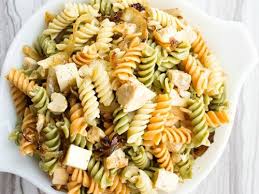 Roast gammon,stuffingroast and creamed potatoes, carrots, broccoli and gravy  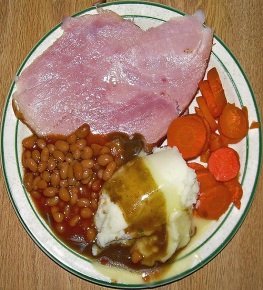 Chicken Goujons, herby diced potatoes and vegetables or beans 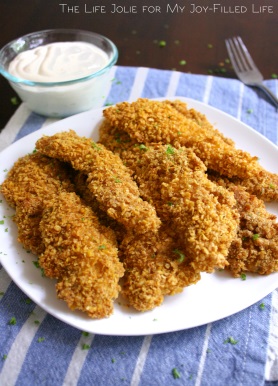 Cooks ChoiceChilli and rice/chicken Curry 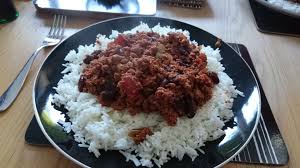 Fishfingers, Chips and beans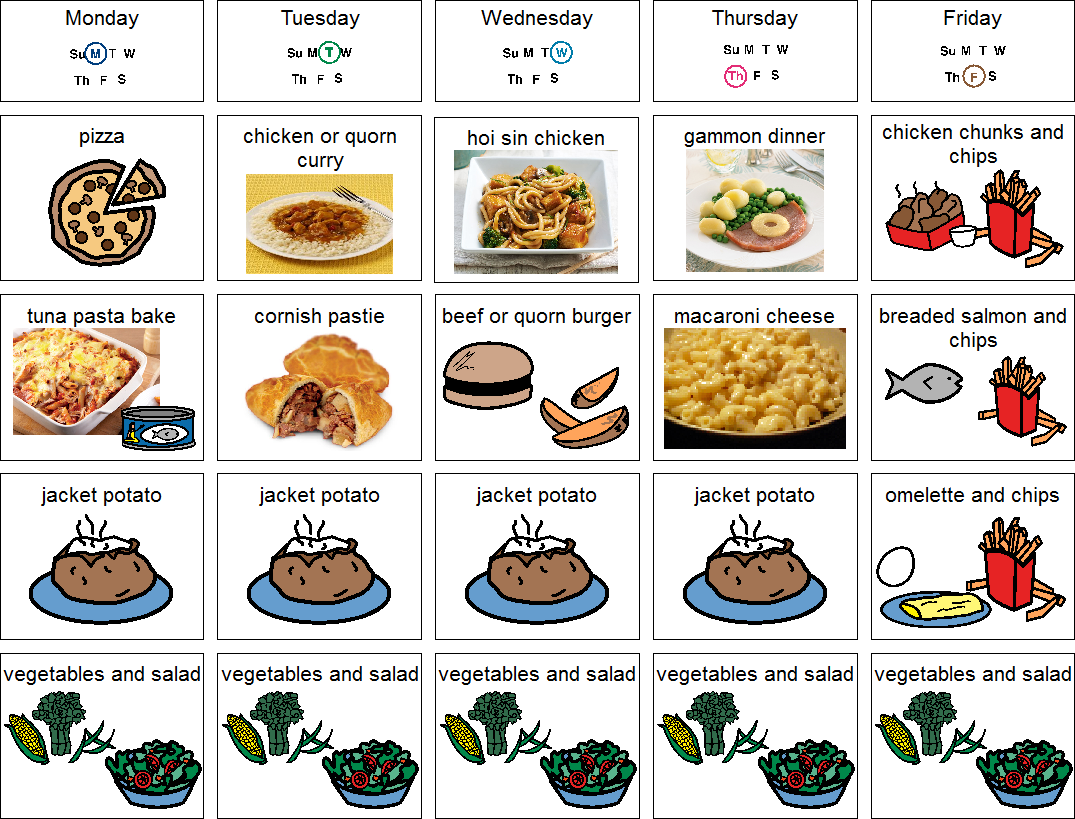   2Sandwich (PL)Choice of Ham, Cheese or Tuna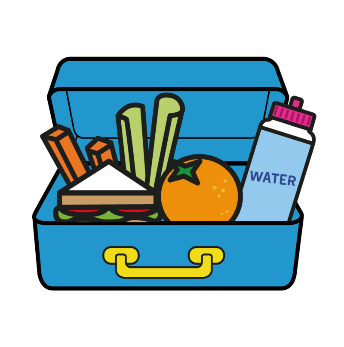 Sandwich (PL)Choice of Ham, Cheese or TunaSandwich (PL)Choice of Ham, Cheese or TunaSandwich (PL)Choice of Ham, Cheese or TunaSandwich (PL)Choice of Ham, Cheese or TunaVJPFilledJacket Potato 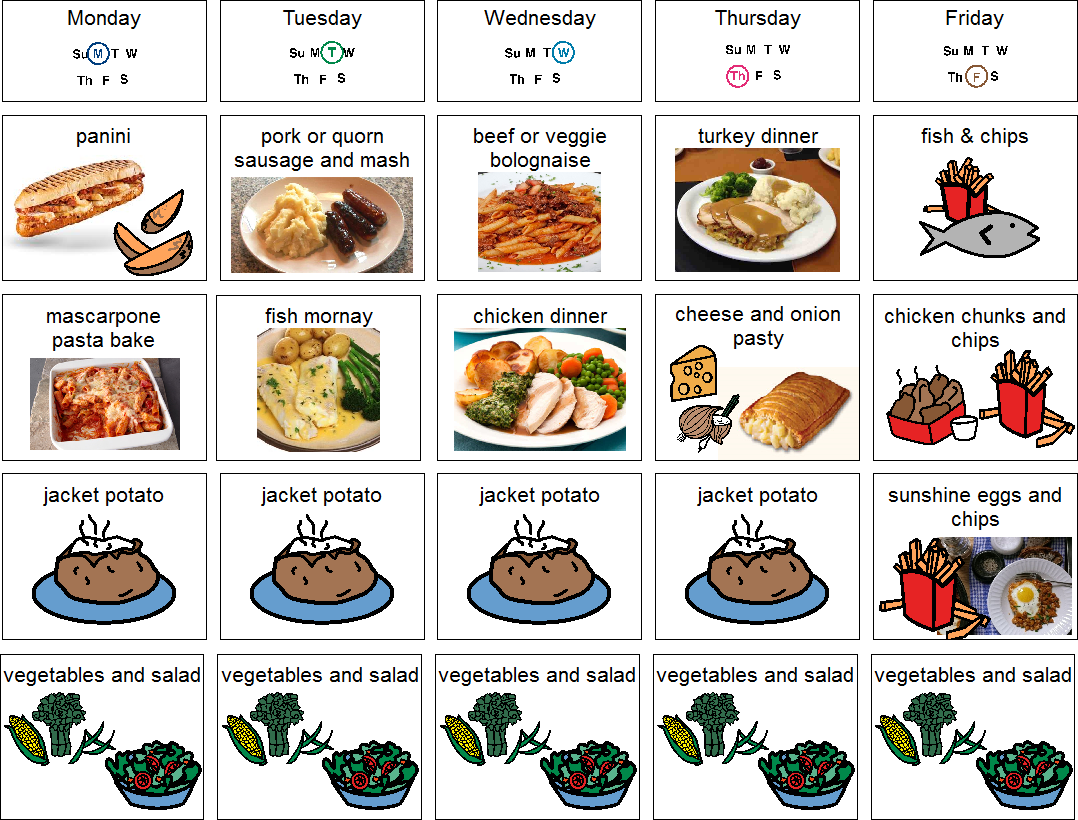 FilledJacket Potato FilledJacket Potato FilledJacket Potato FilledJacket Potato DESSERTSDESSERTSDESSERTSDESSERTSDESSERTSDESSERTSDESSERTSDESSERTSDESSERTSDESSERTSDESSERTSDESSERTSDESSERTSDESSERTSVanilla ice creamVanilla ice creamPiece of FruitPiece of FruitBlueberry MuffinBlueberry MuffinBlueberry MuffinHomemade cakeHomemade cakeHomemade cakeHomemade BiscuitHomemade BiscuitHomemade BiscuitVegetarian alternative:- Fruit yoghurt, a selection seasonal fresh fruit, soreen and cheese & biscuits available everydayVegetarian alternative:- Fruit yoghurt, a selection seasonal fresh fruit, soreen and cheese & biscuits available everydayVegetarian alternative:- Fruit yoghurt, a selection seasonal fresh fruit, soreen and cheese & biscuits available everydayVegetarian alternative:- Fruit yoghurt, a selection seasonal fresh fruit, soreen and cheese & biscuits available everydayVegetarian alternative:- Fruit yoghurt, a selection seasonal fresh fruit, soreen and cheese & biscuits available everydayVegetarian alternative:- Fruit yoghurt, a selection seasonal fresh fruit, soreen and cheese & biscuits available everydayVegetarian alternative:- Fruit yoghurt, a selection seasonal fresh fruit, soreen and cheese & biscuits available everydayVegetarian alternative:- Fruit yoghurt, a selection seasonal fresh fruit, soreen and cheese & biscuits available everydayVegetarian alternative:- Fruit yoghurt, a selection seasonal fresh fruit, soreen and cheese & biscuits available everydayVegetarian alternative:- Fruit yoghurt, a selection seasonal fresh fruit, soreen and cheese & biscuits available everydayVegetarian alternative:- Fruit yoghurt, a selection seasonal fresh fruit, soreen and cheese & biscuits available everydayVegetarian alternative:- Fruit yoghurt, a selection seasonal fresh fruit, soreen and cheese & biscuits available everydayVegetarian alternative:- Fruit yoghurt, a selection seasonal fresh fruit, soreen and cheese & biscuits available everydayVegetarian alternative:- Fruit yoghurt, a selection seasonal fresh fruit, soreen and cheese & biscuits available everydayUnlimited fresh salad and unlimited wholemeal breadLUNCH WILL BE SERVED WITH FRESH MILK OR WATER Unlimited fresh salad and unlimited wholemeal breadLUNCH WILL BE SERVED WITH FRESH MILK OR WATER Unlimited fresh salad and unlimited wholemeal breadLUNCH WILL BE SERVED WITH FRESH MILK OR WATER Unlimited fresh salad and unlimited wholemeal breadLUNCH WILL BE SERVED WITH FRESH MILK OR WATER Unlimited fresh salad and unlimited wholemeal breadLUNCH WILL BE SERVED WITH FRESH MILK OR WATER Unlimited fresh salad and unlimited wholemeal breadLUNCH WILL BE SERVED WITH FRESH MILK OR WATER Unlimited fresh salad and unlimited wholemeal breadLUNCH WILL BE SERVED WITH FRESH MILK OR WATER Unlimited fresh salad and unlimited wholemeal breadLUNCH WILL BE SERVED WITH FRESH MILK OR WATER Unlimited fresh salad and unlimited wholemeal breadLUNCH WILL BE SERVED WITH FRESH MILK OR WATER Unlimited fresh salad and unlimited wholemeal breadLUNCH WILL BE SERVED WITH FRESH MILK OR WATER Unlimited fresh salad and unlimited wholemeal breadLUNCH WILL BE SERVED WITH FRESH MILK OR WATER Unlimited fresh salad and unlimited wholemeal breadLUNCH WILL BE SERVED WITH FRESH MILK OR WATER Unlimited fresh salad and unlimited wholemeal breadLUNCH WILL BE SERVED WITH FRESH MILK OR WATER Unlimited fresh salad and unlimited wholemeal breadLUNCH WILL BE SERVED WITH FRESH MILK OR WATER Menu Cycle Week 3: 26th Oct, 16th Nov,7th Dec,28th Dec, 18th Jan  Menu Cycle Week 3: 26th Oct, 16th Nov,7th Dec,28th Dec, 18th Jan  Menu Cycle Week 3: 26th Oct, 16th Nov,7th Dec,28th Dec, 18th Jan  Menu Cycle Week 3: 26th Oct, 16th Nov,7th Dec,28th Dec, 18th Jan  Menu Cycle Week 3: 26th Oct, 16th Nov,7th Dec,28th Dec, 18th Jan  Menu Cycle Week 3: 26th Oct, 16th Nov,7th Dec,28th Dec, 18th Jan  Menu Cycle Week 3: 26th Oct, 16th Nov,7th Dec,28th Dec, 18th Jan  Menu Cycle Week 3: 26th Oct, 16th Nov,7th Dec,28th Dec, 18th Jan  Menu Cycle Week 3: 26th Oct, 16th Nov,7th Dec,28th Dec, 18th Jan  Menu Cycle Week 3: 26th Oct, 16th Nov,7th Dec,28th Dec, 18th Jan  Menu Cycle Week 3: 26th Oct, 16th Nov,7th Dec,28th Dec, 18th Jan  Menu Cycle Week 3: 26th Oct, 16th Nov,7th Dec,28th Dec, 18th Jan  Menu Cycle Week 3: 26th Oct, 16th Nov,7th Dec,28th Dec, 18th Jan  Menu Cycle Week 3: 26th Oct, 16th Nov,7th Dec,28th Dec, 18th Jan  